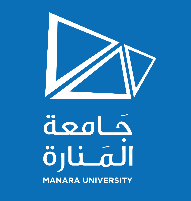 توصيف مقرر دراسي مدرس المقرر                                                                                     أ.د. زهير الشهابي      كلية :  العلوم الصحية كلية :  العلوم الصحية كلية :  العلوم الصحية قسم :  العلاج الوظيفي قسم :  العلاج الوظيفي اسم المقرر:   أساليب  البحث  العلميرمز المقرر الساعات المعتمدة : 2 نظري : 2 عملي : - المتطلب السابقالتوصيف  يحوي هذا المقرر على مبادئ  وأساسيات البحث العلمي  لطلاب الكليات الطبية والعلوم الصحية  بهدف تأهيل طلاب المرحلة الجامعية الأولى  ليكونوا  في المستقبل  باحثين  في مجال  اختصاصهم .  يشمل المقرر المعلومات الأساسية حول أهمية البحث العلمي وخصائصه وأدواته ، وكيفية اختيار البحوث  في مجال العلوم الصحية وكذلك التعريف بأخلاقيات البحث العلمي وأساليب النشر  في المجلات اعالمية المحكمة . كما يحوي هذا المقرر على مبادئ و قوانين الإحصاء الحيوي  مع التدريب على استعمال الجداول والمخططات الإحصائية مع التركيز على وسائل البحث المستعملة في إعادة التأهيل وعلوم الصحة المحتوى مقدمة  حول أساليب البحث العلمي خصائص البحث العلمي والطرائق البحثية أدوات البحث العلمي مهارة البحث العلمي البحث العلمي لطلاب الكليات الطبية اختيار البحوث في العلوم الصحية أخلاقيات البحث العلمي النشر العلمي  في مجلات محكمة عالمية أساسيات  الإحصاء الحيوي المراجع A practical guide for health researchers , 2004 , WHO Regional Publications, Eastern Mediterranean Series (‎30)‎Research Skills for Medical Students, Ann Allen 2012, SAGE Publications, Inc.The craft  of research  Wayne Booth, Gregory Colomb, Joseph Williams 2014, THE UNIVERSITY OF CHICAGO PRESSUnderstanding Clinical  Research, R. Lopes et al.  2016, McGraw Hill & Lange publication (ترجم الى العربية  بإشراف الأستاذ الدكتور  زهير الشهابي )